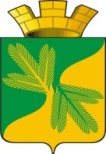 Ханты - Мансийский автономный округ – ЮграСоветский районАДМИНИСТРАЦИЯ ГОРОДСКОГО ПОСЕЛЕНИЯ ТАЁЖНЫЙП О С Т А Н О В Л Е Н И Е  30 декабря 2019 года	                                                                                                №  269О регистрации Устава территориального общественного самоуправления «Добрые соседи»В соответствии с Федеральным законом от 06.10.2003 № 131-ФЗ «Об общих принципах организации местного самоуправления в Российской Федерации», решением Совета депутатов городского поселения Таёжный от 22.04.2019 № 43 «Об утверждении Положения о порядке организации и осуществления территориального общественного самоуправления в городском поселении Таёжный»:1. Зарегистрировать Устав территориального общественного самоуправления «Добрые соседи» (приложение). 2. Настоящее постановление разместить на официальном сайте городского поселения Таёжный.Глава городского поселения Таёжный						    А.Р. АшировУСТАВтерриториального общественного самоуправления городского поселения Таёжный «Добрые соседи»Статья 1. Общие положения	 1.1. Территориальное общественное самоуправление «Добрые соседи» городского  поселения  Таёжный (далее – ТОС) представляет собой самоорганизацию граждан по месту их жительства на части территории городского поселения  Таёжный для самостоятельного и под свою ответственность осуществления собственных инициатив по решению вопросов местного значения. ТОС создано гражданами на добровольной основе для достижения общих целей, указанных в настоящем Уставе.	1.2. Настоящий Устав определяет порядок создания, организации и осуществления территориального общественного самоуправления на территории группы жилых домов, расположенных по адресу:  Ханты-Мансийский автономный округ - Югра, Советский район, г.п. Таежный, ул. Уральская группа домов  № 23, № 25, № 27, № 28, № 29, № 29а, № 29б, № 30, № 32, № 32а.	1.3. Полное наименование территориального общественного самоуправления: территориальное общественное самоуправление «Добрые соседи» городского поселения  Таёжный.  	1.4. Сокращенное наименование: ТОС «Добрые соседи».	1.5. Границы ТОС установлены решением Совета депутатов городского поселения  Таёжный  от 25.12.2019 № 68.	1.6. ТОС не обладает правами юридического лица.	1.7. ТОС имеет коллегиальный орган ТОС – Совет ТОС. 	1.8. Члены Совета ТОС осуществляют свою деятельность на общественных началах и безвозмездной основе.	1.9. ТОС в своей деятельности руководствуется Конституцией Российской Федерации, Федеральным законом от 6 октября 2003 года № 131-ФЗ «Об общих принципах организации местного самоуправления в Российской Федерации», иными федеральными законами и иными нормативными правовыми актами Российской Федерации, Уставом (Основным законом) Ханты-Мансийского автономного округа – Югры, законами и иными нормативными правовыми актами Ханты-Мансийского автономного округа – Югры, Уставом городского поселения  Таёжный, Положении о порядке организации и осуществления территориального общественного самоуправления в городского поселения  Таёжный, утвержденным решением Совета депутатов городского поселения  Таёжный  от 22.04.2019 № 43 «Об утверждении Положения о порядке организации и осуществления территориального общественного самоуправления в городском  поселении Таёжный» и иными муниципальными правовыми актами городского поселения  Таёжный, настоящим Уставом. Статья  2.  Цели, задачи и основные направления деятельности ТОС 	2.1. Целью ТОС является реализация права граждан, проживающих в границах ТОС, на осуществление территориального общественного самоуправления.	2.2. Задачами ТОС является:	1) развитие общественной инициативы граждан, проживающих на территории ТОС, повышение их активности и ответственности в осуществлении собственных инициатив по вопросам местного значения;             2) обеспечение учета интересов граждан, проживающих на территории ТОС, при рассмотрении   органами  местного   самоуправления  городского поселения  Таёжный вопросов местного значения и принятии по ним решений;	3) обеспечение исполнения решений, принятых на собраниях  граждан  – участников ТОС;	4) содействие органам местного самоуправления городского поселения  Таёжный  в решении вопросов местного значения.	2.3. Основные направления деятельности ТОС на территории ТОС:	1)  благоустройство и озеленение;	2) участие в создании условий для организации досуга, а также в организации обустройства мест отдыха граждан;	3) участие в организации и осуществлении мероприятий по работе с детьми и молодежью;  	4) организация и проведение местных праздников и иных зрелищных мероприятий;	5) содействие в установленном законодательством порядке правоохранительным органам в поддержании общественного порядка;	6) участие в обеспечении первичных мер пожарной безопасности;	7) осуществление общественного контроля в области охраны окружающей среды, общественного контроля за выполнением санитарных правил, общественного жилищного контроля, общественного земельного контроля;	8) внесение в органы местного самоуправления городского поселения  Таёжный проектов муниципальных правовых актов и предложений по вопросам местного значения, затрагивающих интересы граждан, проживающих на территории ТОС, в том числе  по вопросам благоустройства, озеленения, обеспечения первичных мер пожарной безопасности, создания условий для обеспечения услугами связи, общественного питания, торговли и бытового обслуживания, организации деятельности по сбору (в том числе раздельному сбору) и транспортированию твердых коммунальных отходов, обеспечению сохранности жилого фонда и осуществлению муниципального жилищного контроля;	9) информирование граждан, проживающих на территории ТОС, о деятельности              и решениях органов местного самоуправления городского поселения  Таёжный, органов местного самоуправления Советского района, затрагивающих интересы граждан, проживающих на территории ТОС, а также о деятельности и решениях органов ТОС.Статья 3. Право на участие в ТОС и формы деятельности ТОС	3.1. Право на участие в ТОС имеют граждане Российской Федерации, проживающие на территории ТОС и достигшие шестнадцатилетнего возраста.	3.2. ТОС осуществляется непосредственно гражданами посредством проведения собраний  граждан по вопросам ТОС, а также посредством создания органов ТОС.	3.3. Граждане имеют право принимать участие в  собраниях граждан по вопросам ТОС, избирать и быть избранными в органы ТОС, получать информацию о деятельности ТОС.	3.4. Граждане при осуществлении ТОС имеют равные права и несут равные обязанности. 	3.5. ТОС осуществляется в соответствии со следующими принципами:	1) законность;	2) добровольность;	3) инициативность;	4) ответственность;	5) гласность и учет общественного мнения;	6) свобода выбора гражданами форм осуществления ТОС в соответствии    с действующим законодательством;	7) выборность и подконтрольность органов ТОС гражданам;	8) участие граждан в выработке и принятии решений по вопросам, затрагивающим их интересы;	9) самостоятельность в принятии решений в пределах своих полномочий  в соответствии с действующим законодательством; 	10) сочетание интересов граждан, проживающих на соответствующей территории,                с интересами граждан всего городского поселения  Таёжный;	11) взаимодействие органов ТОС  с органами местного самоуправления городского поселения  Таёжный, а также организациями и общественными объединениями. 	3.6. Каждый гражданин самостоятельно выбирает способ своего участия в ТОС  с учетом своего материального положения, занятости, интересов, семейных и иных обстоятельств.Статья 4. Собрание (конференция) граждан по вопросам ТОС	4.1. Собрание (конференция) граждан  по вопросам ТОС (далее – собрание) граждан в соответствующем падеже) является высшим органом управления ТОС.	4.2. К исключительным полномочиям собрания  граждан относятся: 	1) принятие Устава ТОС, внесение в него изменений и дополнений;	2) избрание председателя и секретаря собрания  граждан;	3) определение структуры органов ТОС;	4) избрание членов органов ТОС;	5) определение основных направлений деятельности ТОС;	6) рассмотрение и утверждение отчетов о деятельности органов ТОС;	7) принятие решение о досрочном прекращении полномочий членов органов ТОС;	8) принятие решения о прекращении осуществления ТОС. 	4.3. Собрание граждан вправе принимать решения о внесении в органы местного самоуправления городского поселения проектов муниципальных правовых актов и предложений по вопросам местного значения, затрагивающих интересы граждан, проживающих на территории ТОС.	4.4. Собрание  граждан вправе осуществлять иные полномочия, если они не отнесены к полномочиям Совета ТОС и это не противоречит законодательству Российской Федерации, законодательству Ханты-Мансийского автономного округа – Югры, муниципальным правовым актам городского поселения Таёжный.	4.5. Собрания  граждан могут быть очередными и внеочередными.	4.6.  Очередные собрания граждан могут проводиться по мере необходимости, но не реже одного раза в год.	4.7.  Право созыва очередного собрания  граждан принадлежит Совету ТОС.	4.8. Внеочередные собрания  граждан могут проводиться по мере необходимости.	4.9. Внеочередные собрания могут быть созваны Советом депутатов городского поселения  Таёжный, Советом ТОС, инициативной группой граждан, проживающих на территории ТОС. 	4.10. В целях созыва внеочередного собрания граждан  инициативная группа граждан, численностью не менее 10 % от общего количества жителей, проживающих на территории ТОС, подает в Совет ТОС заявление о созыве внеочередного собрания граждан, подписанное всеми ее участниками. В заявлении инициативной группы граждан должны быть указаны сведения о членах инициативной группы (фамилия, имя, отчество (при наличии), год рождения, адрес места жительства, номер телефона), вопросы, которые инициативная группа считает необходимым включить в повестку дня внеочередного собрания  граждан. 	При подготовке к проведению внеочередного собрания граждан Совет ТОС: 	- определяет дату, место, время проведения собрания  граждан;	- подготавливает сведения о количестве лиц, проживающих на территории ТОС и обладающих правом на осуществление ТОС;	- формирует повестку дня собрания граждан;	- подготавливает проекты решений собрания  граждан, иные документы и материалы, необходимые для проведения собрания граждан;	- формирует счетную комиссию;	- определяет нормы представительства в целях избрания делегатов для участия во внеочередной конференции граждан с соблюдением требований, установленных настоящим пунктом;	- информирует жителей о дате, месте, времени проведения внеочередного собрания граждан, повестке дня.	Совет ТОС назначает внеочередное собрание  не позднее 30 дней с момента поступления в Совет ТОС заявления инициативной группы граждан.	Оповещение граждан о проведении собрания осуществляется  секретарем Совета ТОС не менее чем за 10 дней до дня его проведения путем вывешивания объявлений на информационных досках, расположенных в подъездах многоквартирного жилого дома, на территории которого осуществляется ТОС.   	Уведомление о проведении собрания граждан не менее чем за 10 дней до его проведения направляется председателем Совета ТОС в администрацию городского поселения  Таёжный.	4.11. Собрание граждан по вопросам ТОС считается правомочным, если в нем принимают участие не менее одной трети жителей, проживающих на территории ТОС и достигших шестнадцатилетнего возраста. 	4.12.  Конференция граждан по вопросам ТОС считается правомочной, если в ней принимают участие не менее двух третей избранных на собраниях граждан делегатов, представляющих не менее одной трети жителей, проживающих на территории ТОС и достигших шестнадцатилетнего возраста. 	Норма представительства на конференцию граждан по вопросам ТОС составляет не менее 1 делегата от 50 жителей, имеющих право на участие в конференции граждан. 	                                 4.13. Конференция граждан по вопросам ТОС проводится в два этапа: первый этап – выборы делегатов для участия в конференции граждан; второй этап – принятие решения по вопросам ТОС на конференции граждан.	4.14. Перед открытием собрания граждан проводится обязательная регистрация участников (делегатов) собрания граждан с указанием имени, фамилии, отчества (при наличии), адреса места жительства, даты рождения.    Для регистрации участники (делегаты) собрания  граждан предъявляют паспорт или иной документ, удостоверяющий личность. Полномочия делегатов при регистрации подтверждаются протоколом собрания граждан об избрании делегатов для участия в конференции. Собрание граждан по вопросу избрания делегата на конференцию граждан по вопросам ТОС считается правомочным, если в нем приняло участие не менее половины жителей подъезда многоквартирного жилого дома (жителей многоквартирного жилого дома), обладающих правом участия в ТОС. 	4.15. Перед началом собрания проверяется наличие кворума.	4.16. На собрании граждан из числа присутствующих участников (делегатов) собрания граждан избираются председатель и секретарь  собрания граждан.	4.17. Председатель собрания граждан объявляет о правомочности (неправомочности) данного собрания и ведет его в соответствии  с повесткой дня.	4.18. При отсутствии кворума председатель собрания граждан объявляет о переносе даты его проведения.	4.19. Секретарь собрания граждан ведет протокол собрания граждан. Протокол подписывается председателем и секретарем собрания граждан. 	В протоколе собрания граждан в обязательном порядке должны быть указаны: 	1) дата и место проведения собрания граждан;	2) инициаторы проведения собрания граждан;	3) сведения о председателе и секретаре собрания граждан (фамилия, имя, отчество (при наличии),  дата рождения, адрес места жительства);	4) общее число граждан, обладающих правом на участие в ТОС;	5) число граждан, участвующих (присутствующих) на собрания граждан;	6) сведения о гражданах, участвующих в собрании граждан (фамилия, имя, отчество (при наличии), дата рождения и адрес места жительства); 	           7) повестка дня собрания граждан;	8) содержание выступлений участников собрания граждан;	9) результаты голосования участников собрания граждан по каждому вопросу повестки дня и принятые решения;	10) сведения о лицах, голосовавших против принятия решений по вопросам, включенным в повестку дня, и потребовавших внести запись об этом в протокол собрания граждан (фамилия, имя, отчество (при наличии), дата рождения и адрес места жительства).	4.20. Протоколы собраний (конференций) граждан и иные документы ТОС хранятся председателем Совета ТОС.Статья 5. Порядок принятия решений ТОС	5.1. В пределах своей компетенции собрание  граждан принимает решения по вопросам ТОС.	5.2. Принимаемые решения не должны противоречить законодательству Российской Федерации, законодательству Ханты-Мансийского автономного округа – Югры и муниципальным правовым актам городского поселения Таёжный.	5.3. Решения собраний граждан принимаются открытым голосованием, простым большинством голосов присутствующих граждан, вносятся в протокол собрания. Решения собрания граждан о внесении изменений и дополнений в настоящий Устав, принятии новой редакции настоящего Устава, принимаются большинством в 2/3 голосов от числа присутствующих участников собрания граждан. 	5.4. Решения собраний граждан, в течение 10 дней со дня их принятия доводятся до сведения администрации городского поселения  Таёжный в форме копии протокола на бумажном носителе.	5.5. Решения собраний  граждан, в течение 10 дней со дня их принятия, доводятся председателем Совета ТОС до сведения жителей, проживающих в границах ТОС, путем вывешивания выписок из протокола собрания граждан на информационных досках, расположенных в подъездах многоквартирного жилого дома, на территории которого осуществляется ТОС.  	5.6. Решения собраний граждан для органов местного самоуправления городского поселения  Таёжный, юридических лиц, граждан, объединений собственников жилья и других организаций, носят рекомендательный характер. Решения собраний  граждан носят обязательный характер для органов ТОС.	5.7. Решения собраний  граждан могут быть изменены или отменены собранием граждан,  а также признаны недействующими полностью или в части судом.	5.8. Подсчет голосов при принятии решений собрания граждан осуществляется в порядке, определенном председателем собрания.Статья 6. Орган ТОС	6.1. Для осуществления основных направлений деятельности ТОС, реализации целей и задач ТОС в период между собраниями  граждан, избирается Совет ТОС – коллегиальный орган ТОС, осуществляющий исполнительно-распорядительные функции, определенные настоящим Уставом.	6.2. Члены Совета ТОС избираются на собрании  граждан простым большинством голосов от числа граждан, участвующих в данном (ой) собрании (конференции) и обладающих правом на участие в ТОС.	6.3. Совет ТОС подотчетен собранию  граждан.
	6.4. Совет ТОС считается сформированным и вправе осуществлять свои полномочия с момента принятия собранием или конференцией граждан решения об избрании Совета ТОС. Полномочия Совета ТОС прекращаются в  связи с истечением срока полномочий в день избрания Совета ТОС в новом составе.	6.5. Совет ТОС формируется сроком на 5 лет. 	6.6. Число членов Совета ТОС составляет 5 человек. 	6.7. Члены Совета ТОС из своего состава открытым голосованием большинством голосов избирают председателя, заместителя председателя и секретаря Совета ТОС. 	6.8. Заседания Совета ТОС проводятся по мере необходимости, но не реже одного раза в полугодие. Заседание Совета ТОС считается правомочным, если на нем присутствует не менее половины избранных членов Совета ТОС.	6.9. Созыв очередных и внеочередных заседаний Совета ТОС осуществляет его председатель. 	6.10. К полномочиям Совета ТОС относятся:  	1) представление интересов граждан, проживающих на территории ТОС,                      во взаимоотношениях с органами государственной власти, органами местного самоуправления, гражданами, общественными объединениями и некоммерческими организациями, организациями и предприятиями различных форм собственности;	2) внесение в органы местного самоуправления городского поселения проектов муниципальных правовых актов и предложений по вопросам местного значения городского поселения  Таёжный.  	3) организация осуществления основных направлений деятельности ТОС, указанных в п. 2.3 статьи 2 настоящего Устава;  	4) созыв и организация проведения собраний граждан;	5) выдвижение инициативы проведения внеочередного собрания  граждан;	6) принятие решений по вопросам осуществления ТОС, за исключением вопросов, относящихся к исключительным полномочиям собрания  граждан;	7) подготовка проектов решений собраний граждан, обеспечение исполнения принятых решений;	8) обеспечение соблюдения законодательства Российской Федерации, законодательства Ханты-Мансийского автономного округа – Югры, муниципальных правовых актов городского поселения в деятельности ТОС;	9) рассмотрение обращений по вопросам деятельности ТОС, поступившим в Совет ТОС от граждан, органов государственной власти и органов местного самоуправления, объединений граждан и некоммерческих организаций, организаций и предприятий различных форм собственности, и предоставление ответов на данные обращения;	10) подготовка  и  представление на  рассмотрение  собрания  граждан ежегодного отчета о своей деятельности;	11) внесение на собрание граждан предложений о внесении изменений и дополнений в настоящий Устав, принятии новой редакции настоящего Устава;	12) внесение на собрании граждан предложений по кандидатурам в делегаты для участия в конференции граждан по вопросам ТОС;	13) внесение на собрание граждан предложений об изменении структуры Совета ТОС, о прекращении своих полномочий;	14) внесение на собрание граждан предложений о прекращении осуществления ТОС; 	15) осуществление иных полномочий, предусмотренных законодательством Российской Федерации, законодательством Ханты-Мансийского автономного округа – Югры, муниципальными нормативными правовыми актами городского поселения  Таёжный, настоящим Уставом, решениями собраний  граждан.	6.12. Полномочия Совета ТОС могут быть прекращены досрочно по решению собрания граждан, принимаемому большинством голосов от числа присутствующих на собрании граждан, в том числе:	1) в результате утраты доверия жителей, проживающих в границах ТОС;	2) в случае невыполнения, либо ненадлежащего выполнения своих полномочий, нарушения законодательства Российской Федерации, законодательства Ханты-Мансийского автономного округа – Югры, муниципальных правовых актов городского поселения  Таёжный;	3) на основании решения суда о прекращении полномочий (ликвидации) Совета ТОС, о прекращении осуществления (ликвидации) ТОС.   	6.13. Решения Совета ТОС могут быть изменены или отменены Советом ТОС, собранием  граждан, а также признаны недействующими полностью или в части судом.	6.14. Полномочия члена Совета ТОС могут быть прекращены досрочно: 	1) на основании письменного заявления члена Совета ТОС о сложении своих полномочий по собственному желанию. Полномочия слагаются в день подачи письменного заявления в Совет ТОС;	2) по решению Совета ТОС, в том числе, в случае неявки без уважительных причин на заседания Совета ТОС более 3-х раз подряд, невыполнения 2-х и более поручений Совета ТОС без уважительных причин;	3) в случае признания судом недееспособным, ограниченно дееспособным, безвестно отсутствующим или объявления умершим, вступления в отношении лица, являющегося членом Совета ТОС, в законную силу обвинительного приговора суд  с назначением наказания, связанного с лишением свободы (полномочия прекращаются     со дня вступления в силу решения суда); 	4) в случае досрочного прекращения полномочий (ликвидации) Совета ТОС на основании решения собрания (конференции) граждан, со дня принятия данного решения;	5) в случае выезда на постоянное место жительства за пределы границ ТОС (снятии с регистрационного учета граждан по месту пребывания и по месту жительства);	6) в случае его смерти.	6.15. В случае досрочного прекращения полномочий Совета ТОС или его члена, влекущее за собой неправомочность Совета ТОС, собрание граждан в срок не позднее 50 дней со дня такого прекращения полномочий избирает Совет ТОС в новом составе или другое лицо членом Совета ТОС.	6.16. Ликвидация Совета ТОС производится на основании решения собрания граждан посредством внесения соответствующих изменений в настоящий Устав.  	6.17. Совет ТОС несет ответственность перед ТОС за убытки, причиненные ТОС своими виновными действиями (бездействием), в соответствии с законодательством.Статья 7. Председатель Совета ТОС
	7.1. Председатель Совета ТОС избирается членами Совета ТОС из своего состава на срок полномочий Совета ТОС.	7.2. Председатель Совета:	1) представляет без доверенности ТОС в отношениях с органами государственной власти, органами местного самоуправления, гражданами, общественными объединениями и некоммерческими организациями, организациями и предприятиями различных форм собственности; 	2) организует подготовку и проведение собраний  ТОС, организует информирование граждан, проживающих на территории ТОС, о дате, времени и месте проведения собрания граждан, проекте повестки дня; 	3) организует деятельность Совета ТОС, проводит заседания Совета ТОС с правом решающего голоса, подписывает решения и протоколы заседания Совета ТОС;	4) организует исполнение решений, принятых на собраниях  граждан;	5) информирует органы местного самоуправления городского поселения  Таёжный о деятельности ТОС,  о вопросах, возникающих при осуществлении ТОС; 	6) информирует уполномоченные органы о противопожарном, санитарном и экологическом состоянии территории ТОС, состоянии жилого фонда, расположенного           в ее границах;	7) подписывает решения, протоколы заседаний и другие документы Совета ТОС;	            8) принимает меры по обеспечению гласности и учета общественного мнения    в деятельности Совета ТОС, организует и ведет прием граждан, обеспечивает рассмотрение их обращений; 	9)   обеспечивает взаимодействие Совета ТОС с органами местного самоуправления городского поселения  Таёжный;	10) решает иные вопросы по поручению Совета ТОС и отнесенные к его компетенции собранием  граждан.	7.3. Полномочия председателя прекращаются досрочно в случаях:                        	           1)  на основании письменного заявления о сложении своих полномочий по собственному желанию. Полномочия слагаются в день подачи письменного заявления в Совет ТОС;	2) по основаниям, предусмотренным подпунктами 3, 4, 5, 6 пункта 6.13 статьи 6 настоящего Устава.	7.4. В случае досрочного прекращения полномочий председателя Совета ТОС, а также в случае отсутствия председателя Совета ТОС (отпуск, болезнь и др.) заместитель председателя Совета ТОС или один из членов Совета ТОС, на основании решения Совета ТОС, исполняет полномочия председателя до избрания нового председателя Совета ТОС.	7.5. Совет ТОС, в случае досрочного прекращения полномочий председателя Совета ТОС, в срок не позднее 30 дней со дня такого прекращения полномочий избирает из своего состава другое лицо председателем Совета ТОС. Статья 8. Порядок прекращения осуществления ТОС 	8.1. Осуществление ТОС прекращается на основании решения собрания  граждан о прекращении осуществления ТОС. В данном решении указывается дата прекращения осуществления ТОС (прекращения действия устава ТОС), а также лицо, уполномоченное на предоставление в администрацию городского поселения от имени собрания граждан копии протокола, содержащего решение собрания граждан о прекращении осуществления ТОС.    	8.2. Копия протокола, содержащего решение о прекращении осуществления ТОС,  в день принятия такого решения доводится председателем собрания граждан до сведения жителей, проживающих в границах ТОС, путем вывешивания  копии протокола собрания граждан на информационной доске, расположенной на территории группы жилых домов на которой осуществлялось ТОС.  Зарегистрирован в Администрации городского поселения Таёжный от 30.12.2019 № 269 «О регистрации Устава территориального общественного самоуправления «Добрые соседи» Протокол учредительного собрания учредительного собрания граждан по созданию территориального общественного самоуправления «Добрые соседи» городского поселения  Таёжный от 27.12.2019 № 2